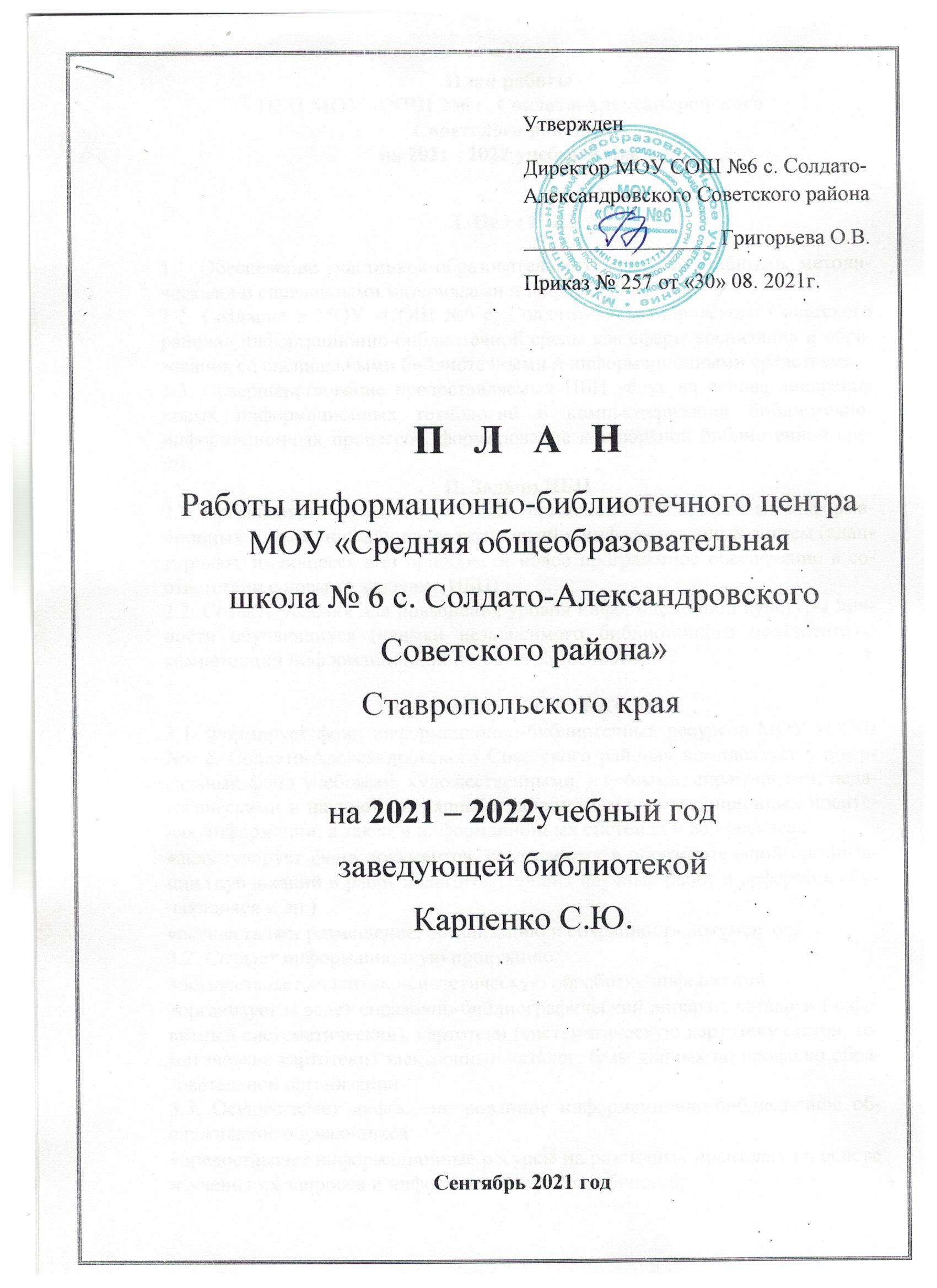 План работыИБЦ МОУ «СОШ №6 с. Солдато-Александровского Советского района» на 2021 - 2022 учебный год.I. Цели ИБЦ1.1. Обеспечение участников образовательного процесса учебными, методическими и справочными материалами и информацией.1.2. Создание в МОУ «СОШ №6 с. Солдато-Александровского Советского района» информационно-библиотечной среды как сферы воспитания и образования со специальными библиотечными и информационными средствами.1.3. Совершенствование предоставляемых ИБЦ услуг на основе внедрения новых информационных технологий и компьютеризации библиотечно-информационных процессов, формирование комфортной библиотечной среды.II. Задачи ИБЦ2.1. Организовать деятельность ИБЦ с применением современных информационных и коммуникационных технологий и информационных систем (адаптировать имеющееся или приобрести новое программное обеспечение в соответствии с новыми задачами ИБЦ).2.2. Создать условия для повышения уровня информационной культуры личности обучающихся (навыки независимого библиотечного пользователя, компетенции информационной и медиаграмотности).III. ОСНОВНЫЕ ФУНКЦИИ3.1. Формирует фонд информационно-библиотечных ресурсов МОУ «СОШ №6 с. Солдато-Александровского Советского района» комплектует универсальный фонд учебными, художественными, научными, справочными, педагогическими и научно-популярными документами на традиционных носителях информации, а также в информационных системах и веб-ресурсах:аккумулирует фонд документов, создаваемых в образовательной организации (публикаций и работ педагогов, лучших научных работ и рефератов обучающихся и др.)осуществляет размещение, организацию и сохранность документов;3.2. Создает информационную продукцию:осуществляет аналитико-синтетическую обработку информации;организует и ведет справочно-библиографический аппарат: каталоги (алфавитный систематический), картотеки (систематическую картотеку статей, тематические картотеки) электронный каталог, базы данных по профилю образовательной организации3.3. Осуществляет дифференцированное информационно-библиотечное обслуживание обучающихся:предоставляет информационные ресурсы на различных носителях на основе изучения их запросов и информационных потребностей;создает условия для реализации самостоятельности в обучении, познавательной, творческой деятельности с опорой на коммуникацию;организует обучение навыкам независимого библиотечного пользователя и потребителя информации, содействует интеграции комплекса знаний, умений и навыков работы с книгой и информацией;оказывает поддержку в организации мероприятий, ориентированных на развитие общей и информационной культуры личности, медиаграмотности и содействует развитию критического мышления;содействует членам педагогического коллектива и администрации образовательной организации в организации образовательного процесса и досуга обучающихся.3.4. Удовлетворяет запросы пользователей и информирует о новых поступлениях в ИБЦ;3.5. Консультирует по вопросам организации семейного чтения, знакомит с литературой по воспитанию детей.План работы ИБЦЗав. библиотекой                                 С.Ю. Карпенко№ п/пНаправление деятельностиСодержание работыОтветственныйАвгуст 2021 годаАвгуст 2021 годаАвгуст 2021 годаАвгуст 2021 года1Работа с фондом учебной литературыИзучить новый Федеральный перечень учебников (приказ Минпросвещения от 20 мая 2020 № 254); Приказ Минпросвещения России от 23 декабря 2020 N 766 "О внесении изменений в федеральный перечень от 20 мая 2020 г. N 254".Проанализировать, содержит ли фонд библиотеки полный комплект учебников, чтобы обеспечить ими учеников с учетом нового перечня. Подготовить вместе с педагогами­предметниками список учебников из Федерального перечня, которые нужно докупить.Комплектовать фонд недостающими учебниками по утвержденному списку – работать с поставщиками и с обменно­резервным фондом.Зав. библиотекой С.Ю. Карпенко2Работа с основным фондомИзучить состав фонда. Подготовить заявку, чтобы комплектовать фонд с учетом потребностей читателей.Зав. библиотекой С.Ю. Карпенко3Организация мероприятийСоставить план выставок и проекты оформления информационных стендов о писателях ­ юбилярах в 2021–2022 годах.Зав. библиотекой С.Ю. КарпенкоСентябрь 2021 годаСентябрь 2021 годаСентябрь 2021 годаСентябрь 2021 года4Организация мероприятийВыпуск школьной библиотечной газеты посвященной: «1 сентября - День знаний»1-11 классы1 сентября, зав. библиотекой Карпенко С.Ю.5Организация мероприятийВыставка «Светофор», о необходимости строго соблюдать требования правил дорожного движения.1-11 классы2 сентября, библиотекарь Е.А. Коваленко6Организация мероприятийВыставка «Наш край»1-11 классыВ теч. года, библиотекарь Е.А. Коваленко7Работа с основным фондомПроверить фонд библиотеки, чтобы исключить издания, которые запрещены для детей (Федеральный закон от 29.12.2010 № 436­ФЗ) или признаны экстремистскими (Федеральный список экстремистских материалов – minjust.ru).Формировать фонд электронных книг из библиотеки «ЛитРес: Школа».В теч. года, зав. библиотекой С.Ю. Карпенко8Работа с пользователями библиотекиПеререгистрировать читателей. Отразить, какие читатели выбыли, а какие появились у библиотеки.Просмотреть читательские формуляры, чтобы выявить должников, и организовать «День возвращенной книги» 1-11 классы2-30 сентября, зав. библиотекой С.Ю. Карпенко9Ведение справочно­библиографического аппаратаУчесть возрастные особенности, чтобы вести справочно­библиографический аппарат. Пополнять и редактировать алфавитный каталог учебной литературы. Работа с документацией.2- 30 сентября, зав. библиотекой С.Ю. Карпенко.10Организация мероприятийВыставка «Его величество русский язык».8 сентября Международный день грамотности – один из международных дней, отмечаемых по инициативе ООН.1-11 классы8 сентября, библиотекарь Е.А. Коваленко11Работа с пользователямиОбновление актива. Планирование работы. 10 сентября, заместитель директора по УВР, зав. библиотекой С.Ю. Карпенко12Организация мероприятийВыставка «Русский язык создан для стихов»14 сентября - 85 лет со дня рождения Александра Семеновича Кушнера (р. 1936), русского поэта.9-11 классы14 сентября, библиотекарь Е.А. Коваленко13Организация мероприятийБиблиотечный урок «Структура книги. - Газеты и журналы для младшего школьного возраста» 2класс.27 сентября, зав. библиотекой Карпенко С.Ю., библиотекарь Е.А. Коваленко14Работа с фондомОбеспечение сохранности: Рейды по проверке учебников. Проверка учебного фонда. Ремонт книг. 27-30 сентября, зав. библиотекой С.Ю. Карпенко, библиотекарь Е.А. КоваленкоОктябрь 2021 годаОктябрь 2021 годаОктябрь 2021 годаОктябрь 2021 года15Организация мероприятий«Таинственный цветок» литературная игра. 5 класс.1 октября - 230 лет со дня рождения Сергея Тимофеевича Аксакова (1791–1859), русского писателя, поэта природы.1 октября. Зав. библиотекой Карпенко С.Ю.16Организация мероприятийВыпуск школьной библиотечной газеты «Читай-ка» к Международному дню пожилых людей. 1-11 классы1 октября. Зав. библиотекой Карпенко С.Ю.17Организация мероприятийВыставка «Учитель-профессия главная на земле» к Международному дню учителя.1-11 классы5 октября, библиотекарь Е.А. Коваленко18Организация мероприятийВыставка «Юлиан Семенов. Информация к размышлению»8 октября – 90 лет со дня рождения Юлиана Семеновича Семенова (Ляндерса, 1931-1993), советского писателя.5-11 классы8 октября, библиотекарь Е.А. Коваленко19Работа с ученикамиПровести беседы с читателями, которые записались в библиотеку в 2021/22 учебном году, о правилах поведения в библиотеке, культуре чтения книг.11 октября, зав. библиотекой Карпенко С.Ю.20Повышение квалификацииИзучить и использовать опыт работы библиотечных специалистов – посещать семинары, курсы.1-30 октября, зав. библиотекой Карпенко С.Ю.21Работа с сайтом школыВыложить на школьный сайт новости и мероприятия ИБЦ в разделе «Библиотека»,http://sovetschool6.ru/index/biblioteka/0-8429 октября, зав. библиотекой С.Ю. Карпенко, зам. директора по В.Р. Быстрова О.В.22Организация мероприятийМероприятие «Подари книгу школе» посвященное Международному дню школьных библиотек (отмечается в 4-й понедельник октября)25 октября, библиотекарь Е.А. КоваленкоНоябрь 2021 годаНоябрь 2021 годаНоябрь 2021 годаНоябрь 2021 года23Организация мероприятийВыставка «В единстве народа - сила страны». 4 ноября - День народного единства.1-11 классы3 ноября, библиотекарь Е.А. Коваленко24Организация мероприятийБиблиотечный урок: «Как читать книги. Выбор книги в библиотеке. - Компьютер в библиотеке». 3класс10 ноября, зав. библиотекой С.Ю. Карпенко, библиотекарь Е.А. Коваленко25Организация мероприятийБиблиотечный урок «Русский классик» посвященный 200-летию со дня рождения Ф.М. Достоевского.11 ноября - 200 лет со дня рождения Федора Михайловича Достоевского (1821–1881), русского писателя.7 класс11 ноября, зав. библиотекой С.Ю. Карпенко, библиотекарь Е.А. Коваленко26Организация мероприятийКнижная выставка «Волшебный мир зверей и птиц».11 ноября - 120 лет со дня рождения Евгения Ивановича Чарушина (1901–1965), русского детского писателя, художника - иллюстратора. 1-11 классы10 ноября, библиотекарь Е.А. Коваленко27Работа с фондомОбеспечение сохранности: Рейды по проверке учебников. Проверка учебного фонда. Ремонт книг.22-26 ноября, зав. библиотекой С.Ю. Карпенко, библиотекарь Е.А. Коваленко28Организация мероприятийКнижная выставка «Знакомить русских с Русью»22 ноября - 220 лет со дня рождения Владимира Ивановича Даля (1801–1872), русского писателя, этнографа, лексикографа1-11 классы22 ноября, библиотекарь Е.А. Коваленко29Организация мероприятийВыпуск библиотечной газеты «Читай-ка» посвященной Всемирному Дню матери. Отмечается в последнее воскресенье ноября (в 2021 году-28 ноября). 1-11 классы26 ноября, зав. библиотекой С.Ю. Карпенко30Организация мероприятийКнижная выставка в честь Дня матери «Моя единственная и неповторимая».26 ноября, библиотекарь Е.А. КоваленкоДекабрь 2021 годаДекабрь 2021 годаДекабрь 2021 годаДекабрь 2021 года31Работа с основным фондомКонтролировать, как возвращают издания в библиотеку, при необходимости сообщать классным руководителям о должниках.2-27 декабря, зав. библиотекой С.Ю. Карпенко, классные руководители32Организация мероприятийЛитературный час «Образы детей в поэзии Некрасова» посвященный 200-летию со дня рождения Н.А. Некрасова. 5 класс10 декабря - 200 лет со дня рождения Николая Алексеевича Некрасова (1821–1878), русского поэта, прозаика, критика и издателя.10 декабря, зав. библиотекой С.Ю. Карпенко, библиотекарь Е.А. Коваленко33Организация мероприятийКнижная выставка ко Дню конституции «Я говорю с моей Россией…» 12 декабря - День Конституции российской Федерации,1-11 классы10 декабря, библиотекарь Е.А. Коваленко34Организация мероприятийБиблиотечный урок «Справочная литература. Научно-познавательная литература для детей». 4 класс.16 декабря, библиотекарь Е.А. Коваленко35Организация мероприятийКнижная выставка «В ряду великих имен»24 декабря - 120 лет со дня рождения Александра Александровича Фадеева, писателя (1901-1956),11 класс16 декабря, библиотекарь Е.А. КоваленкоЯнварь 2022 годаЯнварь 2022 годаЯнварь 2022 годаЯнварь 2022 года36Организация мероприятийКнижная выставка «Литературная летопись России».10 января – 140 лет со дня рождения Алексея Николаевича Толстого (1882 – 1945), русского писателя,5-11 классы10 января библиотекарь Е.А. Коваленко37Организация мероприятийВыставка «Книги юбиляры 2022 года»10 января библиотекарь Е.А. Коваленко38Организация мероприятийБиблиотечный урок. «Как построена книга», 5 класс14 января, зав библиотекой С. Ю. Карпенко39Работа с ученикамиПросмотреть читательские формуляры, чтобы выявить должников, и организовать «День возвращенной книги» 1-11 классы25 января, библиотекарь Е.А. Коваленко40Организация мероприятийКнижная выставка «Под парусом Валентина Катаева».28 января – 125 лет со дня рождения Валентина Петровича Катаева (1897 – 1986), русского писателя,1-11 классы28 января библиотекарь Е.А. КоваленкоФевраль 2022 годаФевраль 2022 годаФевраль 2022 годаФевраль 2022 года41Организация мероприятийКнижная выставка «Незабываемый мир Чарльза Диккенса».7 февраля – 200 лет со дня рождения английского писателя Чарльза Диккенса (1812 – 1870), 5-11 классы10 февраля библиотекарь Е.А. Коваленко42Организация мероприятийКнижная выставка ко дню Российской науки «Наука открывает тайны»8 февраля – День российской науки1-11 классы08 февраля библиотекарь Е.А. Коваленко43Повышение квалификацииУчаствовать в работе методических объединений1-28 февраля, зав библиотекой С. Ю. Карпенко44Организация мероприятийБиблиотечный урок. «Выбор книг в библиотеке». 6 класс15 февраля, зав библиотекой С. Ю. Карпенко,45Работа с пользователями библиотекиПровести опрос среди читателей, довольны ли они качеством работы ИБЦ, что они хотели бы изменить.18 февраля, библиотекарь Е.А. Коваленко46Работа с фондомОбеспечение сохранности: Рейды по проверке учебников Проверка учебного фонда Ремонт книг.21-26 февраля, зав. библиотекой С.Ю. Карпенко, библиотекарь Е.А. Коваленко47Организация мероприятийВыставка посвященная Дню защитника Отечества «Есть такая профессия – Родину защищать».23 февраля – День защитника Отечества.1-11 классы22 февраля, библиотекарь Е.А. Коваленко48Организация мероприятийБиблиотечный урок «Методы самостоятельной работы с литературой». 8 класс.25 февраля, зав. библиотекой С.Ю. КарпенкоМарт 2022 годаМарт 2022 годаМарт 2022 годаМарт 2022 года49Организация мероприятийЗнакомство с библиотечно-информационным центром. - Правила пользования и правила обращения с книгой. 1 класс1 марта, зав. библиотекой С.Ю. Карпенко, библиотекарь Е.А. Коваленко50Работа с основным фондомКонтролировать, как возвращают издания в библиотеку, при необходимости сообщать классным руководителям о должниках.1-4 марта, зав библиотекой С. Ю. Карпенко, классные руководители51Организация мероприятийКнижная выставка «Есть в марте день особый» посвященная Международному женскому дню 8 Марта. 1-11 классы7 марта, библиотекарь Е.А. Коваленко52Организация мероприятийБиблиотечный урок «Структура книги и использование ее справочного аппарата при чтении». 7 класс.14 зав. библиотекой С.Ю. Карпенко53Организация мероприятийКнижная выставка «Мир и слово Валентина Распутина».15 марта - 85 лет со дня рождения русского писателя Валентина Григорьевича Распутина (1937-2015)5-11 классы15 марта, библиотекарь Е.А. Коваленко54Организация мероприятийКнижная выставка «Сказки дедушки Корнея».31 марта - 140 лет со дня рождения детского писателя Корнея Ивановича Чуковского (1882-1969)1-11 классы31 марта, библиотекарь Е.А. КоваленкоАпрель 2022 годаАпрель 2022 годаАпрель 2022 годаАпрель 2022 года55Организация мероприятийВыставка «Светофор»1 апреля, библиотекарь Е.А. Коваленко56Организация мероприятийНеделя детской книги:-Книжная выставка « Здравствуй, Книжкина неделя!» 1-11 классы-Выпуск школьной библиотечной газеты «Читай-ка» - 120 лет со дня рождения русской писательницы Валентины Александровны Осеевой 1-4, 5-11 классы-Книжная выставка «Через книги – к добру и свету…» посвященная жизни и творчеству русской писательницы Валентины Александровны Осеевой (1902-1969) 27 апреля 120 лет со дня рождения. 1-11 классы-Громкие чтения «Уроки нравственности и добра Валентины Осеевой» 3-4 классы-Библиотечный урок «Через книги – к добру и свету…» 2-3 классы-Конкурс детских рисунков « По страницам любимых книг» по творчеству В. А. Осеевой.3-5 классы4 апреля, библиотекарь Е.А. Коваленко4 апреля, зав. библиотекойС.Ю. Карпенко5 апрелябиблиотекарьЕ.А.Коваленко6 апреля, зав. библиотекойС.Ю. Карпенко7 апрелябиблиотекарьЕ.А. Коваленко8 апреля, зав. библиотекойКарпенко С.Ю., библиотекарьКоваленко Е.А.57Работа с фондом учебной литературыФормирование общешкольного заказа учебников из Федерального перечня учебников на 2022/23 учебный год: учесть учебники в муниципальном обменном фонде;обратить внимание на рекомендации заместителя директора по УВР и членов методических объединений; проанализировать итоги инвентаризации; разработать с администрацией школы стратегию комплектования учебного фонда.4-15 апреля, зав библиотекой С. Ю. Карпенко заместитель директора по УВР, членыметодических объединений, учителя­предметники58Работа с фондомОбеспечение сохранности: Рейды по проверке учебников. Проверка учебного фонда. Ремонт книг.5-8 апреля, зав. библиотекой С.Ю. Карпенко, библиотекарь Е.А. Коваленко59Организация мероприятийКнижная выставка «Все сказано одной строкой».10 апреля - 85 лет со дня рождения русской поэтессы Беллы Ахатовны Ахмадулиной (1937-2010)8 апреля, библиотекарь Е.А. Коваленко60Организация мероприятийВыставка: «Дорога к просторам Вселенной».12 апреля – Всемирный день авиации и космонавтики.1-11 классы.12апреля, библиотекарь Е.А. Коваленко, учителя астрономии61Организация мероприятийКнижная выставка «Бороться и искать, найти и не сдаваться».19 апреля - 120 лет со дня рождения русского писателя Вениамина Александровича Каверина (1902-1988)18 апреля, библиотекарь Е.А. Коваленко62Организация мероприятийБиблиотечный урок «Сообщение, доклад, реферат». 9 класс19 апреля, зав. библиотекой С.Ю. Карпенко63Организация мероприятийВыставка литературы «Умей сказать: НЕТ!» о вреде табакокурения и наркомании.22 апреля, библиотекарь Е.А. Коваленко64Организация мероприятийКнижная выставка «Через книги – к добру и свету…»27 апреля - 120 лет со дня рождения русской писательницы Валентины Александровны Осеевой (1902-1969)1-11 классы27 апреля, библиотекарь Е.А. КоваленкоМай 2022 годаМай 2022 годаМай 2022 годаМай 2022 года65Организация мероприятийВыставка «Светофор», о необходимости строго соблюдать требования правил дорожного движения.1-11 классы3 мая, библиотекарь Е.А. Коваленко66Работа с фондом учебной литературыПодготовить на утверждение перечень программно ­ методического обеспечения учебного процесса и список учебников на 2022/23 учебный год4-10 мая, Зав. библиотекой С.Ю. Карпенко.67Организация мероприятийВыставка «Я помню! Я горжусь!» ко Дню Победы в Великой Отечественной войне.1-11 классы6 мая, библиотекарь Е.А. Коваленко68Работа с основным фондомКонтролировать, как возвращают издания в библиотеку, при необходимости сообщать классным руководителям о должниках и организовать «День возвращенной книги» 1-11 классы2-27 мая, зав. библиотекой С.Ю. Карпенко69Работа с родителямиОпубликовать список учебников на 2022/23 учебный год на сайте школы.12 мая, зав. библиотекой С.Ю. Карпенко70Организация мероприятийКнижная выставка «Идем дорогою добра».31 мая - 130 лет со дня рождения писателя Константина Георгиевича Паустовского (1892-1968)1-11 классы30 мая, библиотекарь Е.А. Коваленко71Работа с фондом учебной литературыПринять учебники у школьников по графику.зав. библиотекой С.Ю. Карпенко, библиотекарь Е.А. КоваленкоИюнь 2022 годаИюнь 2022 годаИюнь 2022 годаИюнь 2022 года72Работа с фондом учебной литературыВыдать учебники школьникам по графику.зав. библиотекой С.Ю. Карпенко, библиотекарь Е.А. Коваленко.73Работа с фондом учебной литературыСоставить заказ на учебники и контролировать, как он выполняется.Принимать и оформлять новые учебники: заполнять накладные, книгу суммарного учета, штемпелевать издания, пополнять картотеку и электронный каталог.Зав. библиотекой С.Ю. Карпенко74Работа с фондом учебной литературы и основным фондомПроверить фонды, списать издания из­за ветхости и морального износа, составить акты и сдать их в бухгалтерию, организовать сбор и вывоз макулатуры, исключить каталожные карточки из каталогаЗав. библиотекой С.Ю. Карпенко75Работа с основным фондомПодготовить акт на списание изданий, которые потеряли читатели, и акт на прием изданий взамен утерянныхЗав. библиотекой С.Ю. КарпенкоИюль 2022 годаИюль 2022 годаИюль 2022 годаИюль 2022 года76Повышение квалификацииПроанализировать работу ИБЦ в 2020/21 учебном году, подготовить рекомендации.Зав. библиотекой С.Ю. Карпенко77Работа с основным фондом и фондом учебной литературыРеставрировать художественные издания и учебники.Подвести итоги учебного года с помощью книг суммарного учета литературы основного фонда и учебного фонда.Зав. библиотекой С.Ю. Карпенко78Работа с сайтом школыРазместить на сайте школы годовой план и отчет библиотеки в разделе «Библиотека»,http://sovetschool6.ru/index/biblioteka/0-84 Зав. библиотекой С. Ю. Карпенко, зам. директора по В.Р. Быстрова О.В.